ПРОЕКТ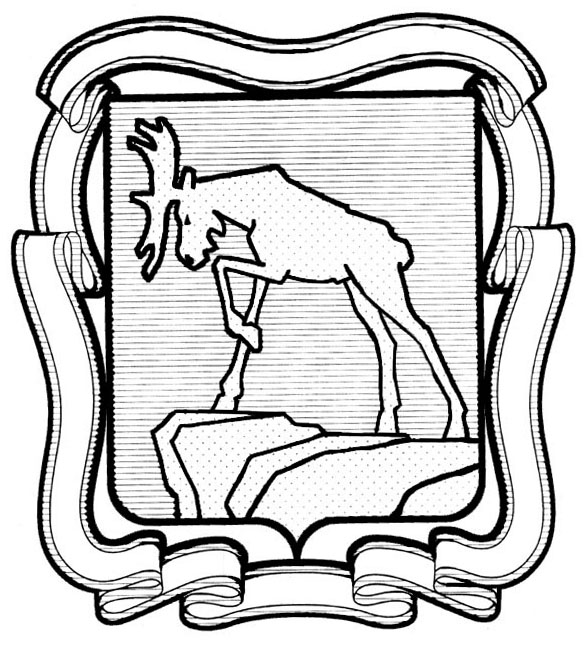 СОБРАНИЕ ДЕПУТАТОВ МИАССКОГО ГОРОДСКОГО ОКРУГА                                                         ЧЕЛЯБИНСКАЯ ОБЛАСТЬ     __________СЕССИЯ СОБРАНИЯ  ДЕПУТАТОВ МИАССКОГО ГОРОДСКОГО ОКРУГА ШЕСТОГО СОЗЫВАРЕШЕНИЕ №____________от  ________________ г.Рассмотрев предложение Председателя Собрания депутатов Миасского городского округа  Д.Г. Проскурина  об отмене Решения Собрания депутатов Миасского городского округа от 27.01.2023  № 6     «О ликвидации Контрольно-счетной палаты Миасского городского округа»,  Апелляционное определение Второго апелляционного суда общей юрисдикции № 66а-727/2023 от 16 августа 2023 года, учитывая рекомендации постоянной комиссии по вопросам законности, правопорядка и местного самоуправления, руководствуясь Федеральным законом от 06.10.2003 г. №131-Ф3 «Об общих принципах организации местного самоуправления в Российской Федерации» и Уставом Миасского городского округа, Собрание депутатов Миасского городского округаРЕШАЕТ:1. Отменить с момента принятия Решение Собрания депутатов Миасского городского округа от 27.01.2023  № 6     «О ликвидации Контрольно-счетной палаты Миасского городского округа».2. Настоящее Решение опубликовать в установленном порядке.3. Контроль  исполнения настоящего Решения возложить на комиссию по вопросам по вопросам законности, правопорядка и местного самоуправления.ПредседательСобрания депутатов Миасского городского округа                                        Д.Г. ПроскуринГлаваМиасского городского округа                                                                        Е.В. Ковальчук                